Rastlinná a živočíšna bunkaBUNKA – základná stavebná a funkčná jednotka všetkých organizmov (živočíchy, rastliny, huby, baktérie), viditeľná len .........................................Vykonáva všetky životné funkcie: ...........................................................................................................................................................................................................................................................................................Objaviteľom bunky je : ..................................................1. jednobunkové organizmy – telo tvorí ........................... (črievička)2. mnohobunkové organizmy – telo tvorí ......................................... (tulipán)Základné životné procesy v bunke zabezpečujú organely.........................– riadi všetky procesy v bunke................................................ – chráni povrch bunky, dáva jej tvar a pevnosť............................................................ – pokrýva bunku, prepúšťa živiny a vodu do a z bunky............................................ – zabezpečujú dýchanie.............................................. – vypĺňa vnútro bunky, prostredie pre organely.............................................. – vyplnená šťavou, zásobáreň látok..............................................– obsahujú chlorofyl, prebieha v nich fotosyntéza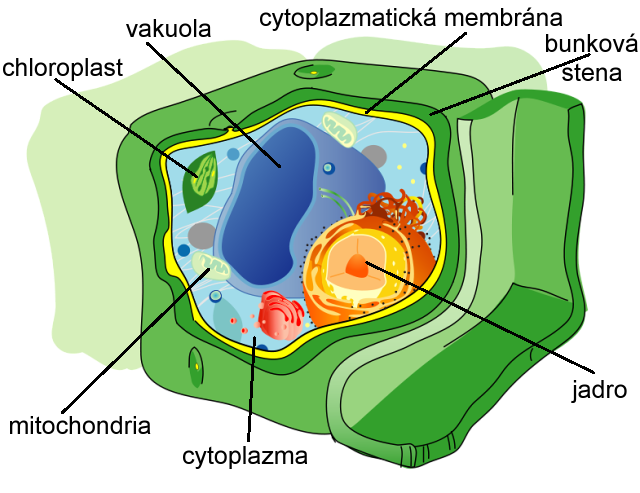 STAVBA RASTLINNEJ BUNKY 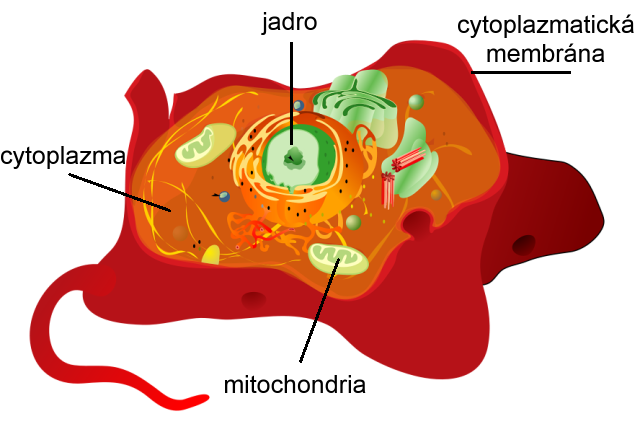 STAVBA ŽIVOČÍŠNEJ BUNKY 